Developing a Good Hook Station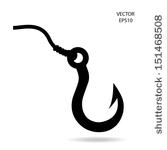 A good lead hooks the reader and heightens the reader’s curiosity by arousing interest.  The best leads drop the reader into the middle of the action.  Avoid using rhetorical questions, trite phrase, slang or the indefinite you.STEP ONE:  Read the Wiki How Handout:STEP TWO:Do the Quizlet flashcards on Creating a Hook.  https://quizlet.com/91796626/14-types-of-hook-sentences-with-examples-flash-cards/ STEP THREE:Generate your own hook on the Writing Stations Answer Sheet.  Use at least five different types of hooks to see what will work best for your paper.  Next, share with a peer.  Have the peer sign your paper and star the most effective hook.Type of HookExamplesQuotation- General Patton once said, “If a man does his best, what else is there?”- When Hillary Clinton said “we must stop thinking of the individual and start thinking about what is best for society,” she highlighted one of the biggest issues in American politics.Anecdote- There was nothing more isolating than being alone in a foreign country, with no cell phone, no money, and no ability to speak the language.- It was Christmas of 2008 when my parents taught me a valuable lesson: always expect the unexpected.Rhetorical question- Have you ever wondered what you would do if you couldn’t fail?- What’s the one thing you can do to make the world a better place?Interesting fact- China is going to spend $850 billion to clean up its water supply over the next decade.- Ancient Egyptians used heavy eye makeup to keep evil spirits at bay and to protect their eyes from infection. Simile or metaphor- When I first went to Japan, it was like a baby bird trying to fly for the first time. - The high rate of poverty in America is the country’s elephant in the room.More hooks:  Advice, Bold Statement, Contradiction, Definition, Dilemma, Fact, Famous quote, Humor, Personal Experience, Rhetorical question, Setting, StatisticMore hooks:  Advice, Bold Statement, Contradiction, Definition, Dilemma, Fact, Famous quote, Humor, Personal Experience, Rhetorical question, Setting, Statistic